Searching for AlertsIn CARES Mainframe (HOD), enter TRAN code MNSA and hit enter. In the PLEASE ENTER THE NUMBER OF THE DESIRED FUNCTION field, enter a 1 for ALL SYSTEM ALERTS.Tab down the USER ID field and enter the XRO*** that you are searching alerts for and hit enter. Example: XROV02 for the Family Team.The alerts for the selected worker/team will show in order of due date with either a case number or pin number. Alert Help Text can be found by entering a pound sign (#) on the line to the left of the alert and hitting enter. To return to the alert listing from the alert help text, hit PF2.To delete an alert from the system, enter an asterisk (*) on the line to the left of the alert and hit enter.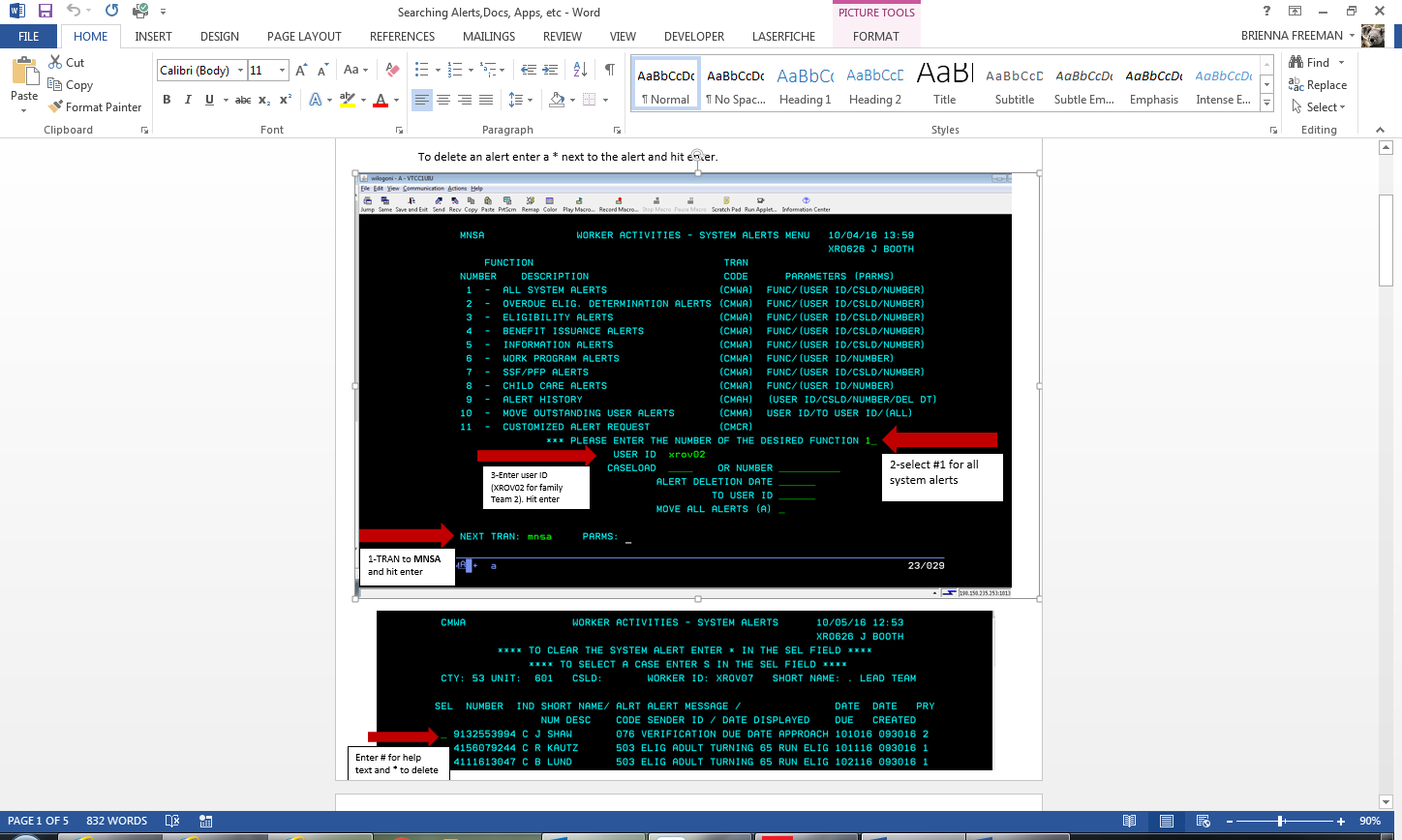 Searching for DocumentsDocuments that have yet to be processed can be found on the assigned team’s dashboard under the DOCUMENTS category. To find the current documents to process, do the following: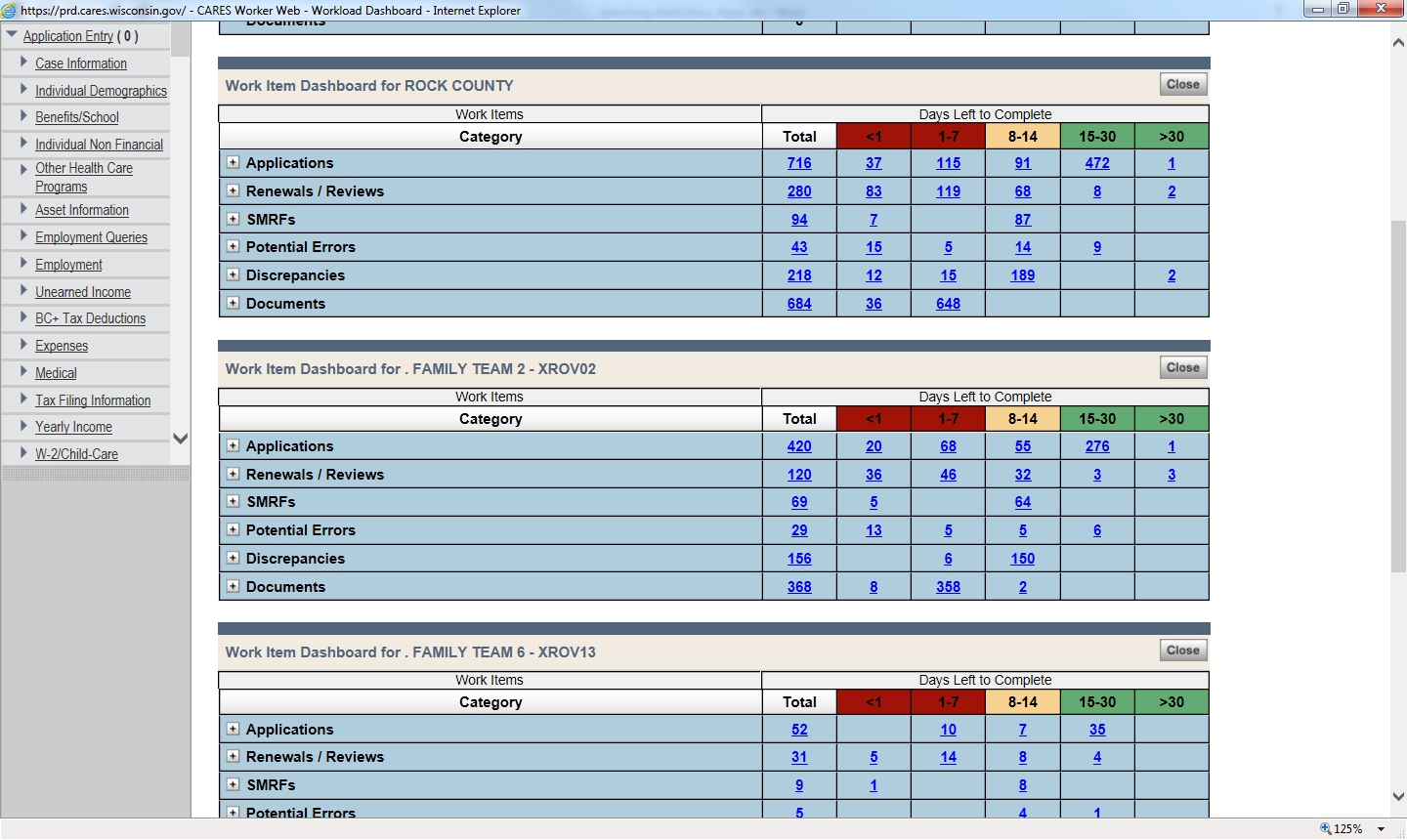 Expand the DOCUMENTS category by selecting the + symbol.Expand the RECEIVED section by selecting the + symbol.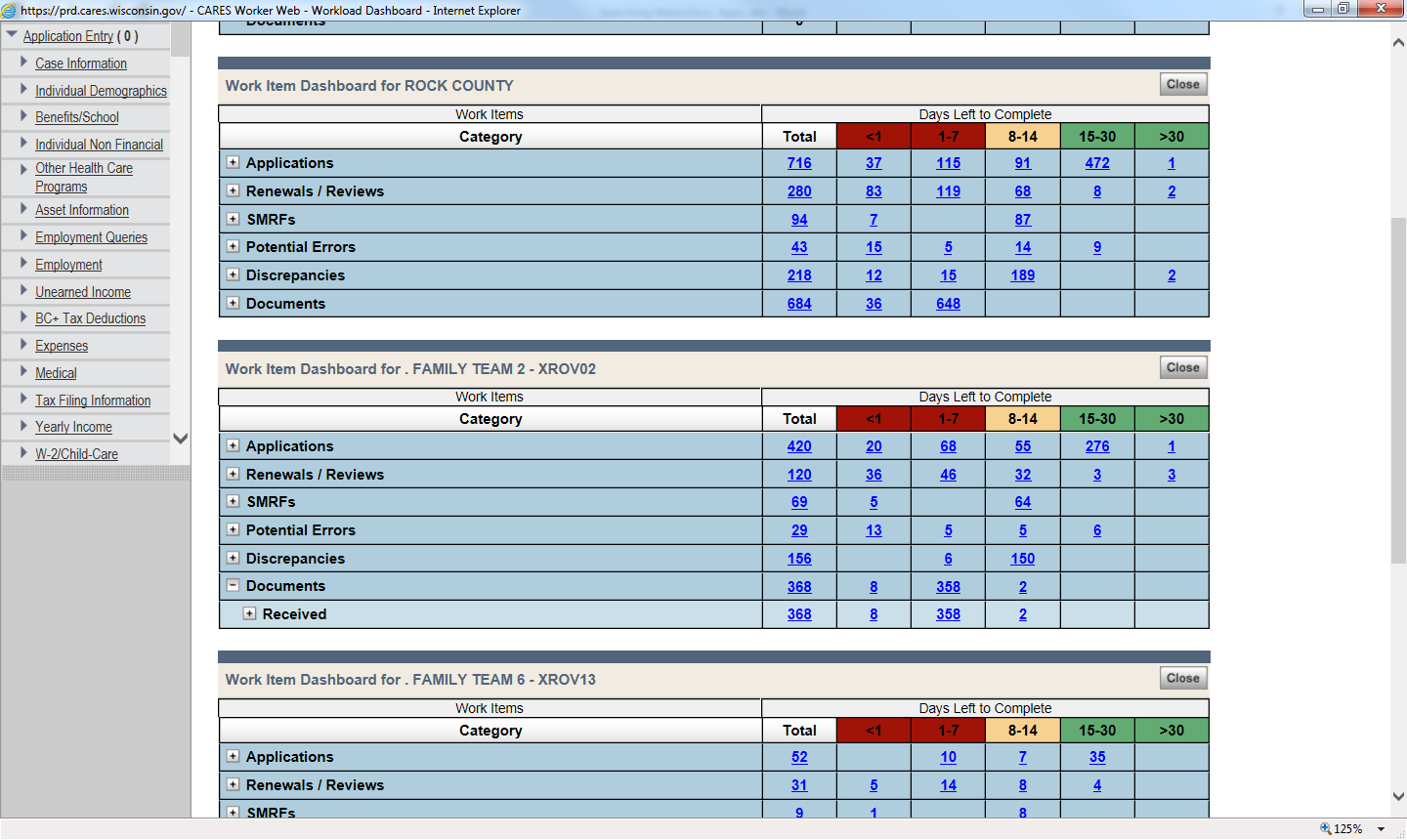 Click on the hyper link under TOTAL. Once the Results page has populated, select RECEIVED DATE to sort the documents from oldest to newest. You would then select the blue hyper link under the ACCESS/RFA/CASE section to pull up the case/document for processing.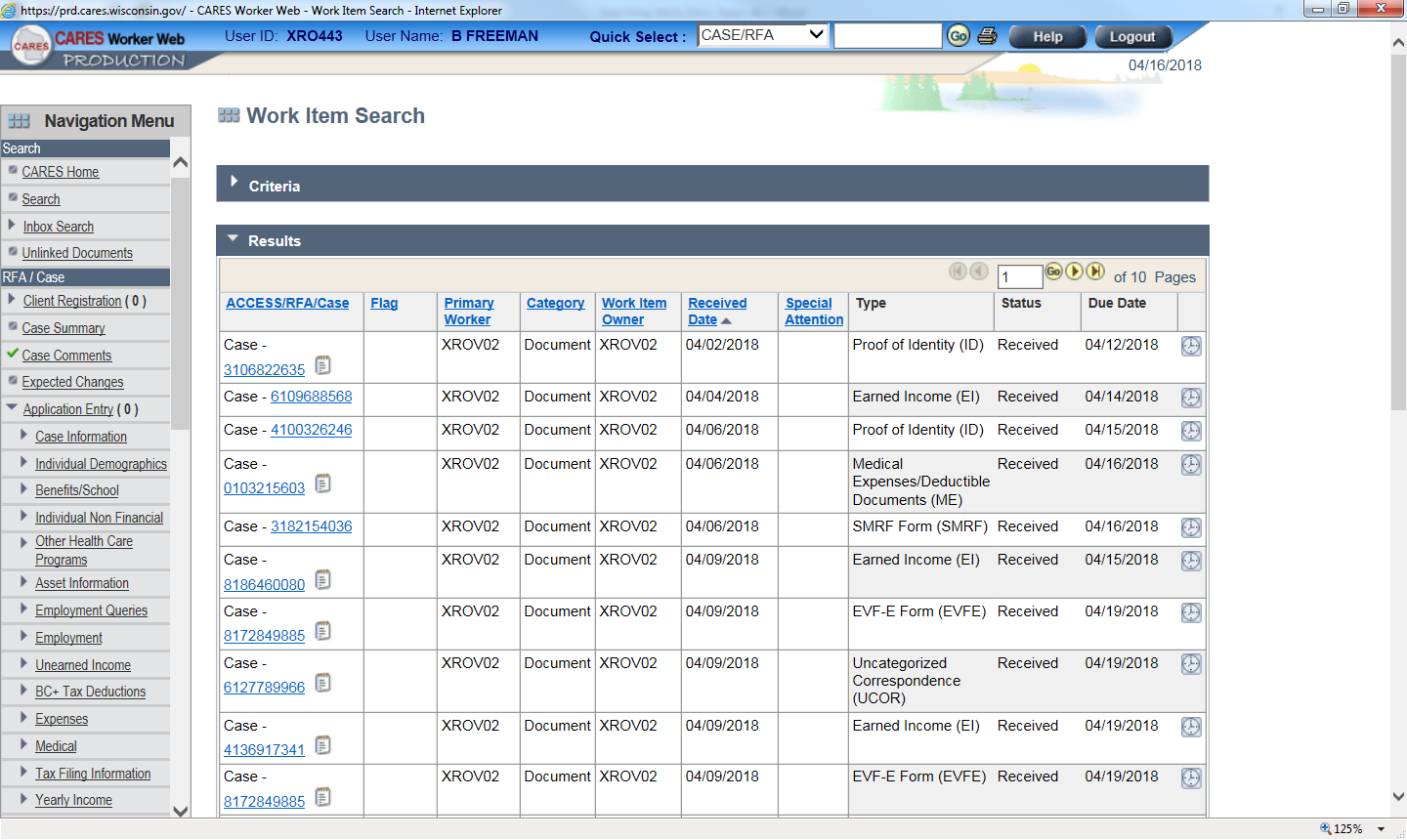 Searching for Applications and RFA’s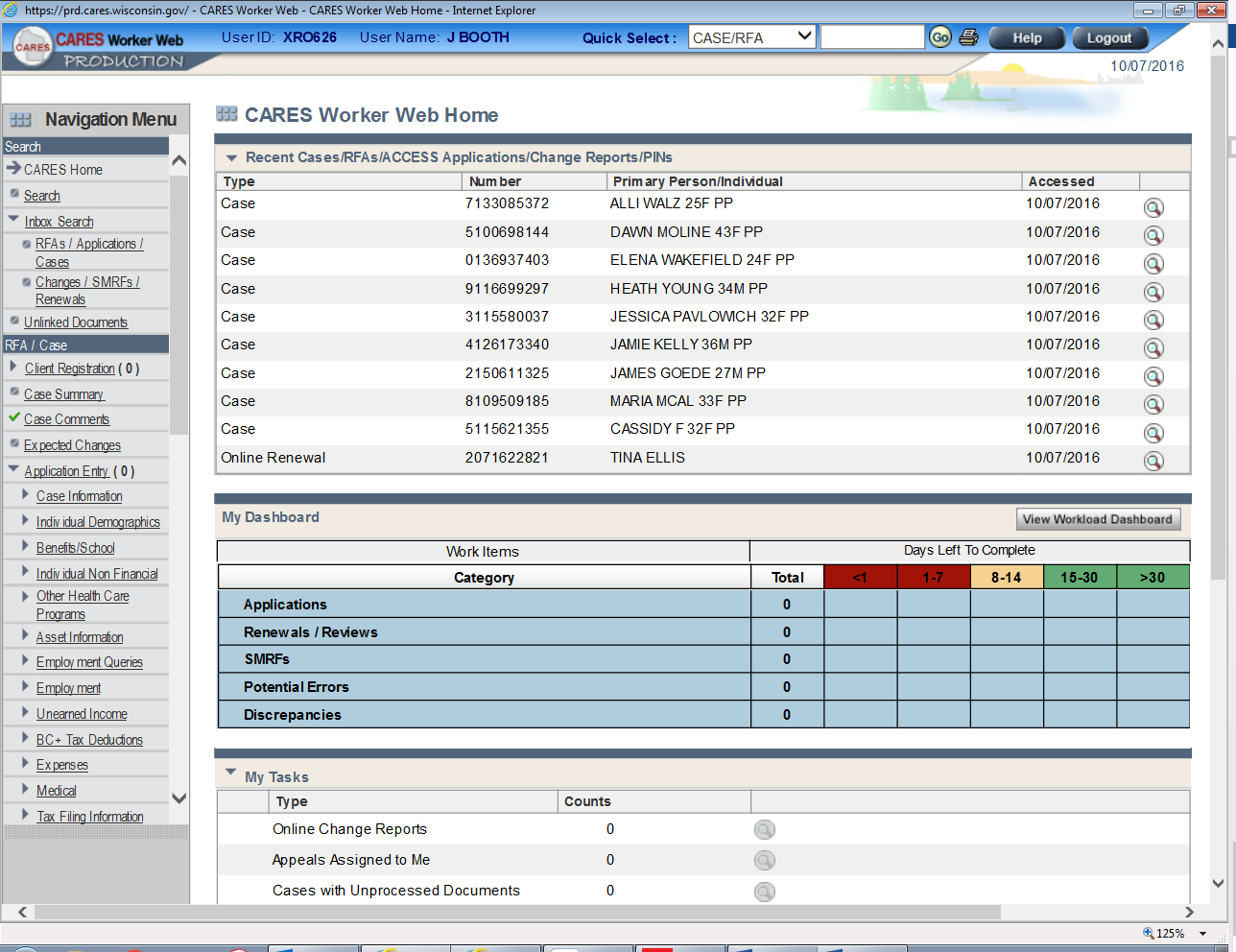 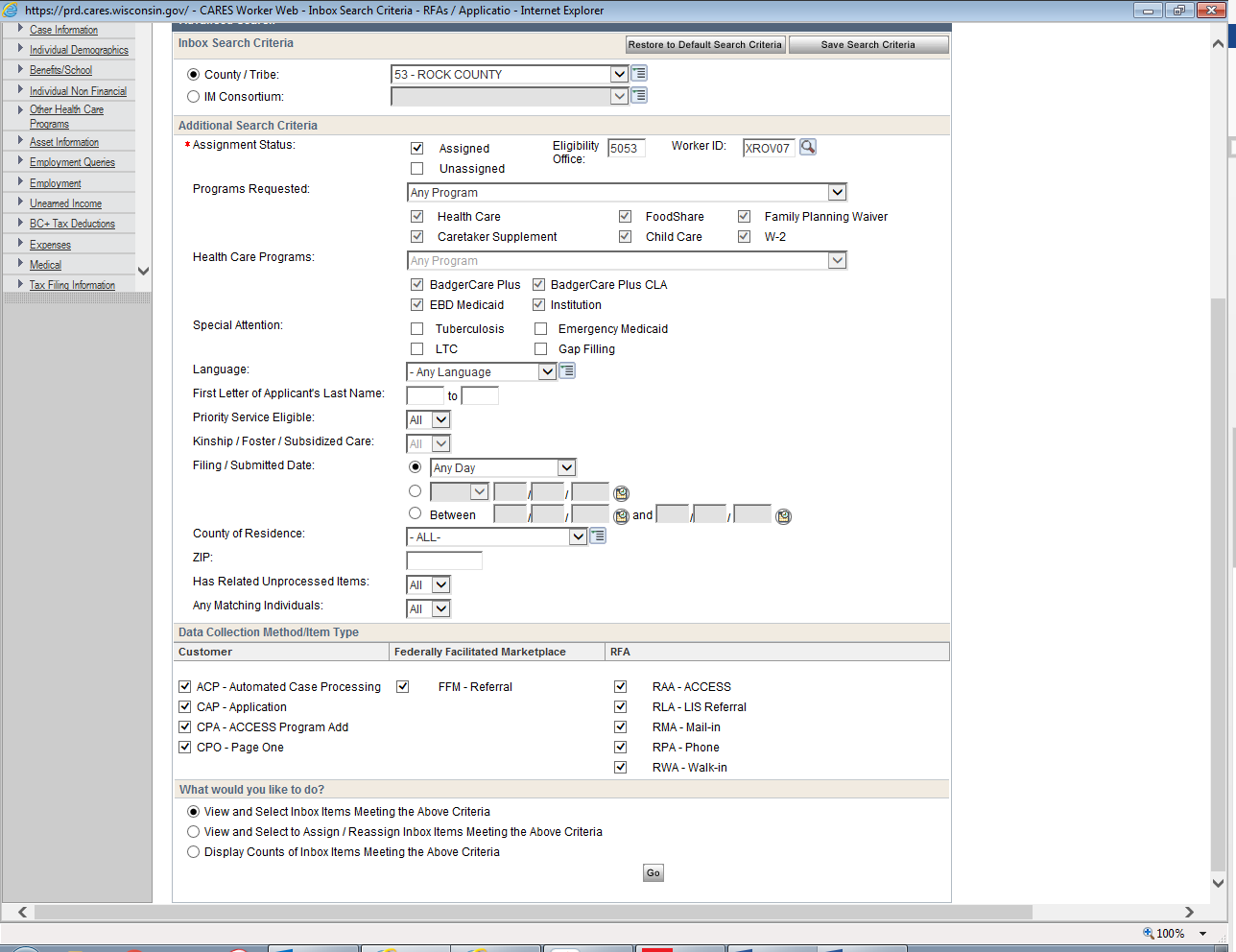 Searching for Changes, SMRFs and Renewals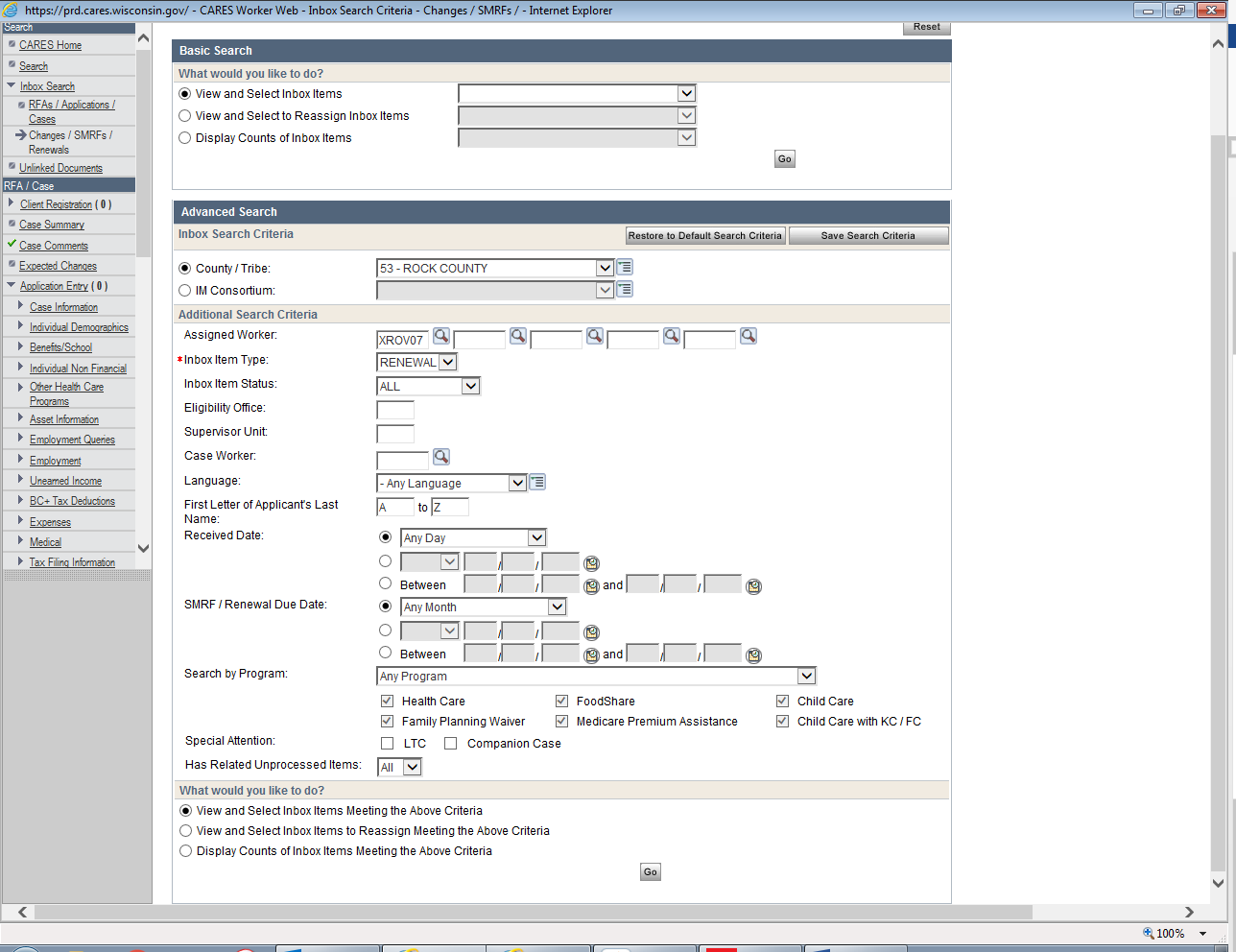 Searching for DiscrepanciesDiscrepancies can be found on the Team Dashboard under the category of Discrepancies.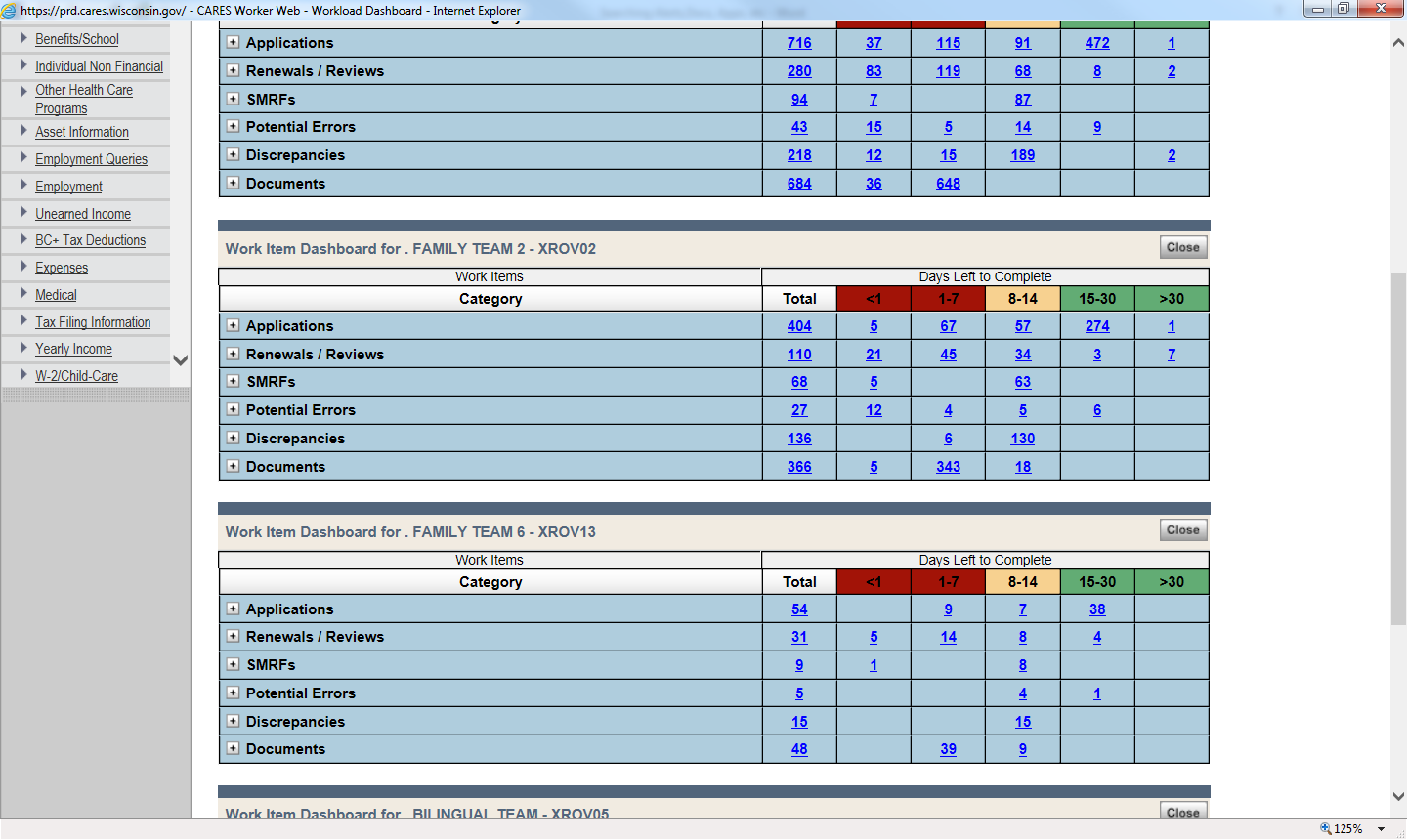 Within the Discrepancies tab you can view a breakdown of Not Started, Waiting for 3rd Party Verification and Waiting for Customer Information. Each of these subsections will show a breakdown of the type of discrepancy (IM Prisoner, IM SOLQ-I, IM SWICA and IM UIB). 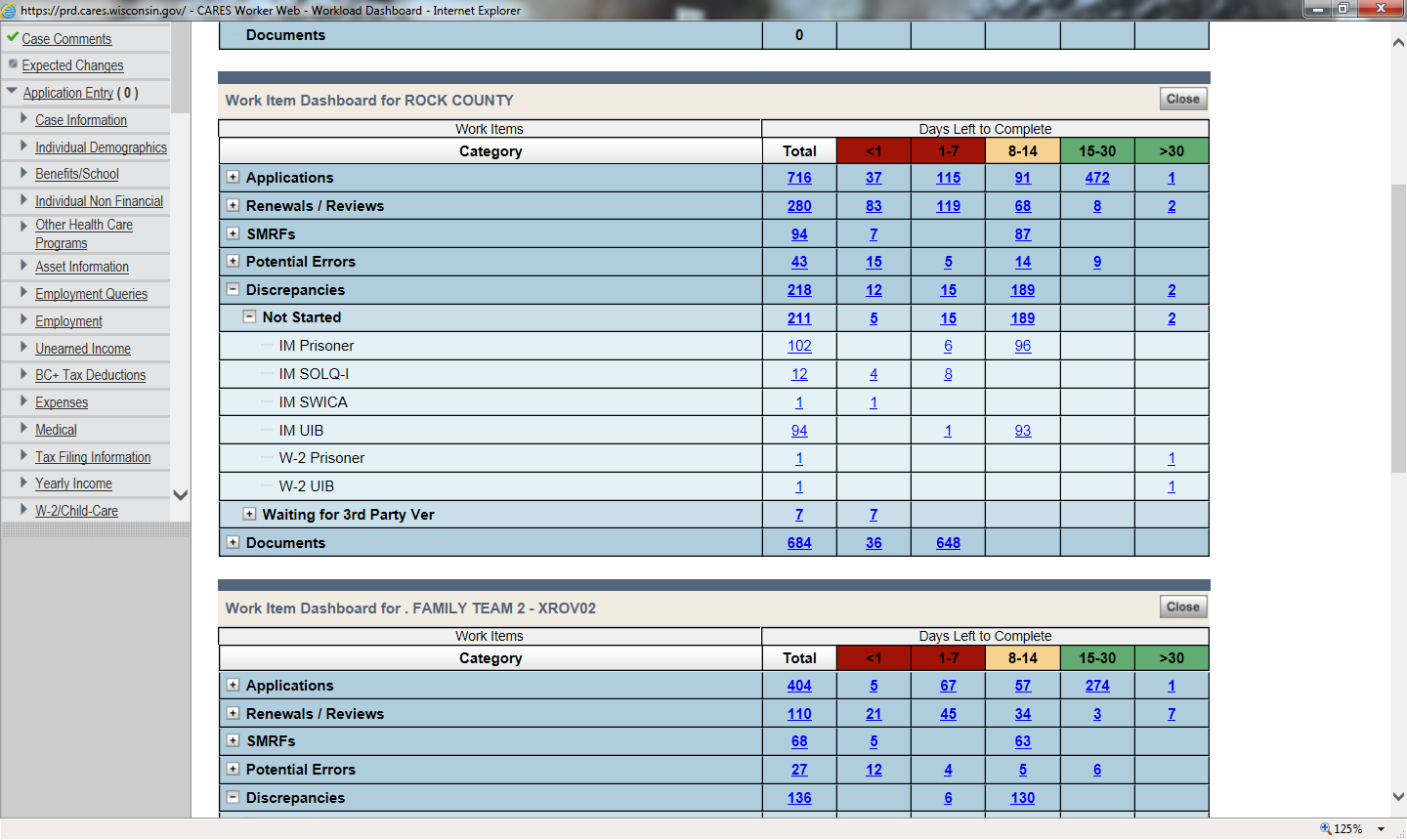 Select the appropriate blue hyperlink for the discrepancy type you wish to view/process. A list of all cases with this type of discrepancy for the team selected will show. 